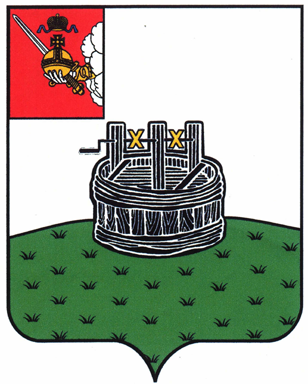 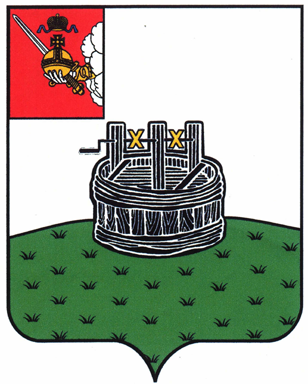 АДМИНИСТРАЦИЯ ГРЯЗОВЕЦКОГО МУНИЦИПАЛЬНОГО ОКРУГАП О С Т А Н О В Л Е Н И Е                                г. Грязовец  Об утверждении административного регламента «Предоставление движимого и недвижимого имущества, находящегося в муниципальной собственности, арендуемого субъектами малого и среднего предпринимательства, при реализации ими преимущественного права на приобретение арендуемого имущества, в собственность»В соответствии с Федеральным законом от 06.10.2003 № 131-ФЗ «Об общих принципах организации местного самоуправления в Российской Федерации», Федеральным законом Российской Федерации от 27.07.2010 № 210-ФЗ                                 «Об организации предоставления государственных и муниципальных услуг», Уставом Грязовецкого муниципального округа Вологодской области, постановлением администрации Грязовецкого муниципального района от 01.06.2022 № 259                             «Об утверждении Порядка разработки и утверждения административных регламентов предоставления муниципальных услуг органами местного самоуправления Грязовецкого муниципального района»Администрация Грязовецкого муниципального округа ПОСТАНОВЛЯЕТ:1. Утвердить административный регламент «Предоставление движимого                       и недвижимого имущества, находящегося в муниципальной собственности, арендуемого субъектами малого и среднего предпринимательства, при реализации ими преимущественного права на приобретение арендуемого имущества,                                в собственность» (прилагается).2. Признать утратившим силу постановления администрации Грязовецкого муниципального округа Вологодской области от 20.01.2023 № 92 «Об утверждении административного регламента «Предоставление движимого и недвижимого имущества, находящегося в муниципальной собственности, арендуемого субъектами малого и среднего предпринимательства, при реализации ими преимущественного права на приобретение арендуемого имущества, в собственность»».3. Определить Уполномоченным органом, ответственным за выполнение муниципальной услуги, отраслевой (функциональный) орган администрации Грязовецкого муниципального округа - Управление имущественных и земельных отношений администрации Грязовецкого муниципального округа Вологодской области.4. Настоящее постановление подлежит официальному опубликованию                           и размещению на официальном сайте Грязовецкого муниципального округа Вологодской области в сети «Интернет», распространяется на правоотношения, возникшие с 01.01.2023.5. Контроль за выполнением настоящего постановления возложить                                   на начальника Управления  имущественных и земельных отношений администрации Грязовецкого муниципального округа  Вологодской области.Глава Грязовецкого муниципального округа                                               С.А. ФёкличевУТВЕРЖДЕНпостановлением администрации Грязовецкого муниципального округаот 19.01.2024 № 114(Приложение)Административный регламент предоставления муниципальной услуги по предоставлению движимого и недвижимого имущества, находящегося в муниципальной собственности, арендуемого субъектами малого и среднего предпринимательства, при реализации ими преимущественного права на приобретение арендуемого имущества, в собственностьI. Общие положения1.1. Административный регламент предоставления муниципальной услуги                         по предоставлению движимого и недвижимого имущества, находящегося                                          в муниципальной собственности, арендуемого субъектами малого и среднего                            предпринимательства при реализации ими преимущественного права на приобретение арендуемого имущества, в собственность (далее соответственно – административный регламент, муниципальная услуга) устанавливает порядок и стандарт предоставления муниципальной услуги.	1.2. Заявителями при предоставлении муниципальной услуги являются                          индивидуальные предприниматели и юридические лица - субъекты малого и среднего предпринимательства, арендующие движимое и  недвижимое имущество, находящееся               в собственности Грязовецкого муниципального округа, либо их уполномоченные                   представители (далее – заявители), при условии, что:	арендуемое недвижимое имущество на день подачи заявления находится                           в их временном владении и (или) временном пользовании непрерывно в течение двух                 и более лет, арендуемое движимое  имущество на день подачи заявления находится               в их временном владении и (или) временном пользовании непрерывно в течение одного года и более в соответствии с договором или договорами аренды такого имущества,                 за исключением случая, предусмотренного частью 2.1 статьи 9 Федерального закона                      от 22.07.2008 № 159-ФЗ «Об особенностях отчуждения движимого и недвижимого                          имущества, находящегося в государственной или в муниципальной собственности                                      и арендуемого субъектами малого и среднего предпринимательства, и о внесении изменений в отдельные законодательные акты Российской Федерации» (далее – Федеральный закон № 159-ФЗ);отсутствует задолженность по арендной плате за такое имущество, неустойкам (штрафам, пеням) на день заключения договора купли-продажи арендуемого имущества в соответствии с частью 4 статьи 4 Федерального закона № 159-ФЗ, а в случае,                   предусмотренном частью 2 или частью 2.1 статьи 9 Федерального закона № 159-ФЗ -                       на день подачи субъектом малого или среднего предпринимательства заявления;арендуемое  недвижимое имущество не включено в утвержденный в соответствии с частью 4 статьи 18 Федерального закона от 24.07.2007 № 209-ФЗ  «О развитии малого и среднего предпринимательства в Российской Федерации" перечень государственного имущества или муниципального имущества, предназначенного для передачи во владение и (или) в пользование субъектам малого и среднего предпринимательства, за исключением случая, предусмотренного частью 2.1 статьи 9 Федерального закона № 159-ФЗ;арендуемое движимое имущество включено в утвержденный в соответствии                с частью 4 статьи 18 Федерального закона «О развитии малого и среднего предпринимательства в Российской Федерации» перечень государственного имущества или муниципального имущества, предназначенного для передачи во владение и (или) в пользование субъектам малого и среднего предпринимательства, в указанном перечне в отношении такого имущества отсутствуют сведения об отнесении такого имущества к имуществу, указанному в части 4 статьи 2 настоящего Федерального закона, и на день подачи заявления такое имущество находится в их временном владении и пользовании или временном пользовании непрерывно в течение одного года и более в соответствии с договором или договорами аренды такого имущества, за исключением случая, предусмотренного частью 2.1 статьи 9 настоящего Федерального закона;сведения о субъекте малого и среднего предпринимательства на день заключения договора купли-продажи арендуемого имущества не исключены из единого реестра субъектов малого и среднего предпринимательства.Заявителями не могут быть субъекты малого и среднего предпринимательства:	являющиеся кредитными организациями, страховыми организациями (за исключением потребительских кооперативов), инвестиционными фондами, негосударственными пенсионными фондами, профессиональными участниками рынка ценных бумаг, ломбардами;являющиеся участниками соглашений о разделе продукции;осуществляющие предпринимательскую деятельность в сфере игорного бизнеса;являющиеся в порядке, установленном законодательством Российской Федерации о валютном регулировании и валютном контроле, нерезидентами Российской Федерации, за исключением случаев, предусмотренных международными договорами Российской Федерации;осуществляющие добычу и переработку полезных ископаемых (кроме                              общераспространенных полезных ископаемых).1.3. Порядок информирования о предоставлении муниципальной услуги:Место нахождения: администрация Грязовецкого муниципального округа                         Вологодской области, в лице отраслевого (функционального) органа -  Управление       имущественных и земельных отношений администрации Грязовецкого муниципального округа Вологодской области (далее — Уполномоченный орган).Почтовый адрес Уполномоченного органа: ул. К. Маркса, 58, г. Грязовец,                                Вологодская область, Россия, 162000; График работы Уполномоченного органа:График приема документов: График личного приема руководителя Уполномоченного органа:Каждый четверг с 9:00 до 16:00Телефон для информирования по вопросам, связанным с предоставлением муниципальной услуги: (81755) 21391Адрес официального сайта Уполномоченного органа в информационно-телекоммуникационной сети «Интернет» (далее – сайт в сети «Интернет»): www.gradm.ruАдрес федеральной государственной информационной системы «Единый портал государственных и муниципальных услуг (функций)» в сети «Интернет»: www.gosuslugi.HYPERLINK «http://www.gosuslugi.ru/»ru.Адрес государственной информационной системы «Портал государственных                   и муниципальных услуг (функций) Вологодской области» в сети «Интернет»: httpsHYPERLINK «https://gosuslugi35.ru./»://gosuslugi35.ru.Место нахождения многофункциональных центров предоставления государственных и муниципальных услуг, с которыми заключены соглашения                             о взаимодействии (далее - МФЦ): Почтовый адрес МФЦ:	ул. Беляева, 15, г. Грязовец, Вологодская область,                   Россия, 162000Телефон/факс МФЦ: (81755) 20274Адрес электронной почты МФЦ: grmfc@yandex.ruГрафик работы МФЦ:1.4. Способы получения информации о правилах предоставления муниципальной услуги:лично;посредством телефонной связи;посредством электронной почты,посредством почтовой связи;на информационных стендах в помещениях Уполномоченного органа, МФЦ;в сети «Интернет»:на сайтах  администрации округа в сети «Интернет», МФЦ; на Едином портале;на Региональном портале.1.5. Порядок информирования о предоставлении муниципальной услуги.1.5.1. Информирование о предоставлении муниципальной услуги осуществляется по следующим вопросам:место нахождения Уполномоченного органа, МФЦ;должностные лица и муниципальные служащие Уполномоченного органа, уполномоченные предоставлять муниципальную услугу и номера контактных телефонов; график работы Уполномоченного органа, МФЦ;адрес сайта в сети «Интернет» Уполномоченного органа, МФЦ;адрес электронной почты Уполномоченного органа, МФЦ;нормативные правовые акты по вопросам предоставления муниципальной услуги, в том числе, настоящий административный регламент (наименование, номер, дата принятия нормативного правового акта);ход предоставления муниципальной услуги;административные процедуры предоставления муниципальной услуги;срок предоставления муниципальной услуги;порядок и формы контроля за предоставлением муниципальной услуги;основания для отказа в предоставлении муниципальной услуги;досудебный и судебный порядок обжалования действий (бездействия) должностных лиц и муниципальных служащих Уполномоченного органа (МФЦ), ответственных за предоставление муниципальной услуги, а также решений, принятых в ходе предоставления муниципальной услуги.иная информация о деятельности Уполномоченного органа в соответствии                   с Федеральным законом от 09.02.2009  № 8-ФЗ «Об обеспечении доступа к информации о деятельности государственных органов и органов местного самоуправления».1.5.2. Информирование (консультирование) осуществляется специалистами                  Уполномоченного органа (МФЦ), ответственными за информирование, при обращении заявителей за информацией лично, по телефону, посредством почты или электронной            почты.Информирование проводится на русском языке в форме: индивидуального                          и публичного информирования.1.5.3. Индивидуальное устное информирование осуществляется должностными лицами, ответственными за информирование, при обращении заявителей за информацией лично или по телефону.Специалист, ответственный за информирование, принимает все необходимые                  меры для предоставления полного и оперативного ответа на поставленные вопросы,                    в том числе с привлечением других сотрудников.В случае если для подготовки ответа требуется более продолжительное время, специалист, ответственный за информирование, предлагает заинтересованным лицам               перезвонить в определенный день и в определенное время, но не позднее 3 рабочих дней со дня обращения. К назначенному сроку должен быть подготовлен ответ по вопросам заявителей, в случае необходимости ответ готовится при взаимодействии с должностными лицами структурных подразделений органов и организаций, участвующих                                        в предоставлении муниципальной услуги.В случае если предоставление информации, необходимой заявителю, не представляется возможным посредством телефона, сотрудник Уполномоченного органа/ МФЦ, принявший телефонный звонок, разъясняет заявителю право обратиться с письменным обращением в Уполномоченный орган и требования к оформлению обращения.При ответе на телефонные звонки специалист, ответственный за информирование, должен назвать фамилию, имя, отчество, занимаемую должность и наименование структурного подразделения (при наличии) Уполномоченного органа. Устное информирование должно проводиться с учетом требований официально-делового стиля речи. Во время разговора необходимо произносить слова четко, избегать «параллельных разговоров» с окружающими людьми и не прерывать разговор по причине поступления звонка на другой аппарат. В конце информирования специалист,               ответственный за информирование, должен кратко подвести итоги и перечислить меры, которые необходимо принять (кто именно, когда и что должен сделать).1.5.4. Индивидуальное письменное информирование осуществляется в виде                   письменного ответа на обращение заинтересованного лица в соответствии с законодательством о порядке рассмотрения обращений граждан.Ответ на заявление составляется в простой, четкой форме с указанием фамилии, имени, отчества, номера телефона исполнителя, подписывается руководителем Уполномоченного органа и направляется способом, позволяющим подтвердить факт и дату направления.1.5.5. Публичное устное информирование осуществляется посредством привлечения средств массовой информации – радио, телевидения. Выступления должностных лиц, ответственных за информирование, по радио и телевидению согласовываются с руководителем Уполномоченного органа.1.5.6. Публичное письменное информирование осуществляется путем публикации информационных материалов о правилах предоставления муниципальной услуги, а также настоящего административного регламента и муниципального правового акта об его утверждении:в средствах массовой информации;на  сайте администрации округа в сети «Интернет»;на Региональном портале;на информационных стендах Уполномоченного органа, МФЦ.II. Стандарт предоставления муниципальной услуги2.1. Наименование муниципальной услугиПредоставление движимого и недвижимого имущества, находящегося в муниципальной собственности, арендуемого субъектами малого и среднего предпринимательства при реализации ими преимущественного права на приобретение арендуемого имущества, в собственность. 2.2. Наименование органа местного самоуправления, предоставляющего муниципальную услугу2.2.1. Муниципальная услуга предоставляется:Управлением имущественных и земельных отношений администрации Грязовецкого муниципального округа  Вологодской области.МФЦ по месту жительства ( по месту нахождения) заявителя - в части  приема и (или) выдачи документов на предоставление муниципальной услуги. 2.2.2. Не допускается требовать от заявителя осуществления действий, в том числе согласований, необходимых для получения муниципальной услуги и связанных с обращением в иные органы и организации, не предусмотренных административным регламентом. 2.3. Результат предоставления муниципальной услуги2.3.1. Результатом предоставления муниципальной услуги является:заключение договора купли-продажи  имущества;мотивированный отказ в предоставлении арендуемого  имущества в собственность.2.3.2. Результат предоставления муниципальной услуги подписывается Главой Грязовецкого муниципального округа или лицом, его замещающим, или лицом, которому Главой  Грязовецкого муниципального округа делегировано право подписания муниципальных правовых актов и иных решений по результатам предоставления муниципальной услуги (далее — руководитель Уполномоченного органа).2.4. Срок предоставления муниципальной услуги2.4.1. При реализации преимущественного права на приобретение арендуемого имущества по инициативе заявителя (при отсутствии решения Уполномоченного органа об условиях приватизации) Уполномоченный орган:в тридцатидневный срок с даты получения заявления рассматривает заявление и в случае наличия оснований для отказа в предоставлении муниципальной услуги принимает решение об отказе в предоставлении муниципальной услуги и уведомляет об этом заявителя;в случае отсутствия оснований для отказа в предоставлении муниципальной услуги в двухмесячный срок с даты регистрации заявления обеспечивает заключение договора на проведение оценки рыночной стоимости арендуемого имущества в порядке, установленном Федеральным законом от 29.07.1998 № 135-ФЗ «Об оценочной деятельности в Российской Федерации»;в двухнедельный срок с даты  поступления отчета об оценке рыночной стоимости арендуемого имущества принимает решение об условиях его приватизации;в десятидневный срок с даты принятия решения об условиях приватизации направляет заявителю проект договора купли-продажи арендуемого имущества способом, позволяющим установить дату его получения заявителем;в тридцатидневный срок со дня получения заявителем проекта договора купли-продажи обеспечивает заключение договора купли-продажи арендуемого имущества.2.4.2. При реализации преимущественного права на приобретение арендуемого имущества по инициативе Уполномоченного органа (при наличии решения Уполномоченного органа об условиях приватизации) Уполномоченного органа:в десятидневный срок с даты принятия решения об условиях приватизации направляет арендаторам - субъектам малого, среднего предпринимательства, соответствующим установленным Федерального закона № 159-ФЗ требованиям, его копию, предложение о заключении договора купли-продажи арендуемого имущества, проект данного договора, а также при наличии задолженности по арендной плате (неустойкам, пеням, штрафам) - требование о ее погашении (с указанием размера) способом, позволяющим установить дату их получения;в течение 30 (тридцати) дней со дня получения заявителем предложения о заключении договора купли-продажи арендуемого имущества и проекта договора при отсутствии оснований для отказа в предоставлении муниципальной услуги обеспечивает заключение договора купли-продажи арендуемого имущества. Течение указанного срока приостанавливается в случае оспаривания субъектом малого или среднего предпринимательства достоверности величины рыночной стоимости объекта оценки, используемой для определения цены выкупаемого имущества, до дня вступления в законную силу               решения суда;при наличии оснований для отказа в предоставлении муниципальной услуги                       в течение 30 (тридцати) дней со дня получения субъектом малого и среднего предпринимательства предложения о заключении договора купли-продажи арендуемого имущества и проекта договора принимает решение об отказе в предоставлении муниципальной услуги и уведомляет о принятом решении заявителя.   2.5. Правовые основания для предоставления  муниципальной услугиПредоставление муниципальной услуги осуществляется в соответствии с:Гражданским кодексом Российской Федерации;Федеральным законом от 21.12.2001 № 178-ФЗ «О приватизации государственного и муниципального имущества»;Федеральный закон от 22 .07.2008 № 159-ФЗ «Об особенностях отчуждения                 движимого и  недвижимого имущества, находящегося в государственной или в муниципальной собственности и арендуемого субъектами малого и среднего предпринимательства, и о внесении изменений в отдельные законодательные акты Российской                           Федерации»;Федеральным законом от 06.10.2003 № 131-ФЗ «Об общих принципах организации местного самоуправления в Российской Федерации»;Федеральным законом от 27.07.2010 № 210-ФЗ «Об организации предоставления государственных и муниципальных услуг»;Федеральным законом от 24.11.1995 № 181-ФЗ «О социальной защите инвалидов в Российской Федерации»;Федеральным законом от 06.04.2011 № 63-ФЗ «Об электронной подписи»;Федеральным законом от 13.07. 2015 № 218-ФЗ «О государственной регистрации недвижимости»;Постановлением Правительства Российской Федерации от 08.09.2010 № 697                   «О единой системе межведомственного электронного взаимодействия»;Постановлением Правительства Российской Федерации от 25.06.2012 № 634                 «О видах электронной подписи, использование которых допускается при обращении                   за получением государственных и муниципальных услуг»;Положением об Управлении имущественных и земельных отношений                                    администрации Грязовецкого муниципального округа Вологодской области,                                утвержденным решением Земского Собрания округа от 27.10.2022 № 30,Положением об управлении и распоряжении имуществом, находящимся                                  в собственности Грязовецкого муниципального округа Вологодской области, утвержденным решением Земского Собрания Грязовецкого муниципального округа от 24.11.2022 № 68;Настоящим административным регламентом.2.6. Исчерпывающий перечень документов, необходимых в соответствиис законодательными или иными нормативными правовыми актами для предоставления муниципальной услуги, которые заявитель долженпредставить самостоятельно2.6.1. Для предоставления муниципальной услуги заявитель представляет (направляет): 2.6.1.1. заявление по форме (приложение 1 к административному регламенту);В заявлении указываются:фамилия, имя, отчество, место жительства заявителя, а также государственный регистрационный номер записи о государственной регистрации в едином государственном реестре индивидуальных предпринимателей и идентификационный номер налогоплательщика (для индивидуального предпринимателя);наименование и место нахождения заявителя, а также государственный регистрационный номер записи о государственной регистрации юридического лица в едином государственном реестре юридических лиц и идентификационный номер налогоплательщика (для юридического лица), местоположение, кадастровый номер, площадь, недвижимого имущества, иные характеристики движимого имущества;почтовый адрес и (или) адрес электронной почты для связи с заявителем.В заявлении ставится дата и подпись заявителя (представителя заявителя).Заявление от имени юридического лица подписывается руководителем юридического лица либо уполномоченным представителем юридического лица.Заявление от имени индивидуального предпринимателя подписывается индивидуальным предпринимателем либо уполномоченным представителем индивидуального предпринимателя.При заполнении заявления не допускается использование сокращений слов и аббревиатур.Форма заявления размещается на  сайте администрации округа  в сети «Интернет» с возможностью бесплатного копирования.2.6.1.2. Учредительные документы юридического лица.2.6.1.3. Документы, удостоверяющие права (полномочия) представителя заявителя, если с заявлением обращается представитель заявителя (для юридических лиц - доверенность, подписанная руководителем организации и печатью (при наличии), либо копия решения о назначении или об избрании либо приказа о назначении физического лица на должность, в соответствии с которым такое физическое лицо обладает правом действовать от имени заявителя без доверенности; для индивидуальных предпринимателей – доверенность, удостоверенная нотариально).2.6.1.4. Документ, удостоверяющий личность заявителя (представителя заявителя).2.6.1.5. Документы, подтверждающие отсутствие задолженности по аренде, пеням, штрафам, неустойкам на день подачи заявления - при реализации преимущественного права на приобретение арендуемого имущества по инициативе заявителя (при отсутствии решения Уполномоченного органа об условиях приватизации).2.6.2. Заявление и прилагаемые документы представляются следующими способами:а) путем обращения в Уполномоченный орган или МФЦ лично;б) посредством почтовой связи;в) путем направления электронного документа на официальную электронную почту Уполномоченного органа;г) в электронной форме с использованием Регионального портала.В случае представления документов на бумажном носителе копии документов представляются с предъявлением подлинников. После проведения сверки подлинники документов незамедлительно возвращаются заявителю.В случае представления копий документов без предъявления подлинников копии должны быть заверены печатью юридического лица (при наличии) и подписью руководителя юридического лица либо нотариально. Документы не должны содержать подчисток либо приписок, зачеркнутых слов и иных не оговоренных в них исправлений, а также серьезных повреждений, не позволяющих однозначно истолковать их содержание.При подаче заявления в форме электронного документа заявление и прилагаемые документы подписываются допустимым видом электронной подписи, отвечающей               требованиям Федерального закона от 6 апреля 2011 г. № 63-ФЗ «Об электронной                          подписи», статей 21.1 и 21.2 Федерального закона от 27 июля 2010 г. № 210-ФЗ                            «Об организации предоставления государственных и муниципальных услуг».2.7. Исчерпывающий перечень документов, необходимых в соответствии законодательными или иными  нормативными правовыми актами для предоставления муниципальной услуги, которые заявитель вправе представить по собственной инициативе, так как они подлежат представлению в рамках межведомственного информационного взаимодействия2.7.1. Заявитель вправе представить в Уполномоченный орган:выписку из ЕГРЮЛ (для юридического лица);выписку из ЕГРИП (для индивидуальных предпринимателей);выписку из ЕГРН об объекте недвижимости.2.7.2. Документы, указанные в пункте 2.7.1. административного регламента, не могут быть затребованы у заявителя, при этом заявитель вправе их представить вместе с заявлением способами, указанными в пункте 2.6.2. административного регламента.2.7.3. Документы, указанные в пункте 2.7.1. административного регламента (их копии, сведения, содержащиеся в них), запрашиваются Уполномоченным органом в государственных органах, в распоряжении которых находятся указанные документы. 	2.7.4. Запрещено требовать от заявителя:							представления документов и информации или осуществления действий, представление или осуществление которых не предусмотрено нормативными правовыми актами, регулирующими отношения, возникающие в связи с предоставлением муниципальной услуги;представления документов и информации, которые находятся в распоряжении Уполномоченного органа, государственных органов, органов местного самоуправления и иных организаций, в соответствии с нормативными правовыми актами Российской Федерации, нормативными правовыми актами области и муниципальными правовыми актами;представления документов и информации, отсутствие и (или) недостоверность которых не указывались при первоначальном отказе в приеме документов, необходимых для предоставления муниципальной услуги,  за исключением случаев, предусмотренных пунктом 4 части 1 статьи 7 Федерального закона от 27 июля 2010 г. № 210-ФЗ «Об организации предоставления государственных и муниципальных услуг».2.8. Исчерпывающий перечень оснований для отказа в приеме документов,необходимых для предоставления муниципальной услугиОснований для отказа в приеме заявления и прилагаемых к нему документов, необходимых для предоставления муниципальной услуги, не имеется.2.9. Исчерпывающий перечень оснований для приостановленияили отказа в предоставлении муниципальной услуги2.9.1. Основанием для отказа в приеме к рассмотрению заявления является выявление несоблюдения установленных статьей 11 Федерального закона от 6 апреля 2011 г. № 63-ФЗ «Об электронной подписи» условий признания действительности квалифицированной электронной подписи (в случае направления заявления и прилагаемых документов в электронной форме).	2.9.2. Основанием для приостановления предоставления муниципальной услуги является оспаривание субъектом малого или среднего предпринимательства достоверности величины рыночной стоимости объекта оценки, используемой для определения цены выкупаемого имущества, до дня вступления в законную силу решения суда.	2.9.3. Основаниями для отказа в предоставлении муниципальной услуги являются:	несоответствие заявителя требованиям, установленным пунктом 1.2 административного регламента, и (или) отчуждение арендуемого имущества, указанного в заявлении, в порядке реализации преимущественного права на приобретение арендуемого имущества не допускается в соответствии с Федеральным законом № 159-ФЗ или другими федеральными законами;  	утрата заявителем преимущественного права на приобретение арендуемого имущества по основанию, предусмотренному пунктом 3 части 9 статьи 4 Федерального закона № 159-ФЗ;	на день подачи заявителем заявления опубликовано объявление о продаже этого имущества на торгах или заключен договор, предусматривающий отчуждение такого имущества унитарным предприятием;	заявителем (представителем заявителя) не представлены документы, предусмотренные пунктом 2.6.1 административного регламента.	При реализации преимущественного права на приобретение арендуемого имущества по инициативе Уполномоченного органа (при наличии решения Уполномоченного органа об условиях приватизации) основаниями для отказа в предоставлении муниципальной услуги также являются:	отказ субъекта малого или среднего предпринимательства от заключения договора купли-продажи арендуемого имущества;	неподписание договора купли-продажи арендуемого имущества субъектом малого или среднего предпринимательства в течение  тридцати дней со дня получения им предложений и (или) проекта договора, за исключением случаев приостановления течения указанного срока в соответствии с пунктом 2.9.2 административного регламента.2.10. Перечень услуг, которые являются необходимыми и обязательнымидля предоставления муниципальной услуги, в том числе сведения о документе(документах), выдаваемом (выдаваемых) организациями, участвующими в предоставлении муниципальной услуги Услуг, которые являются необходимыми и обязательными для предоставления муниципальной услуги, не имеется.2.11. Размер платы, взимаемой с заявителя при предоставлениимуниципальной услуги, и способы ее взимания в случаях, предусмотренных федеральными законами, принимаемыми в соответствии с ними иными нормативными правовыми актами Российской Федерации, нормативными правовыми актами субъектов Российской Федерации, муниципальными правовыми актамиПредоставление муниципальной услуги осуществляется для заявителей на безвозмездной основе.2.12. Максимальный срок ожидания в очереди при подаче запросао предоставлении муниципальной услуги и при получении результата предоставленной муниципальной услугиМаксимальный срок ожидания в очереди при подаче заявления и (или) при получении результата не должен превышать 15 минут.2.13. Срок регистрации запроса заявителяо предоставлении муниципальной услуги, в том числе в электронной форме2.13.1. Регистрация заявления, в том числе в электронной форме осуществляется в день его поступления (при поступлении в электронном виде в нерабочее время – в ближайший рабочий день, следующий за днем поступления указанных документов).2.13.2. В случае поступления заявления лично заявителю в день поступления заявления выдается расписка в получении документов.При поступлении заявления посредством почтовой связи расписка в получении документов направляется заявителю по указанному им адресу не позднее дня, следующего за днем поступления документов).2.13.3. В случае поступления заявления и прилагаемых к нему документов в форме электронных документов Уполномоченный орган подтверждает факт получения указанного заявления и прилагаемых к нему документов путем направления заявителю уведомления, содержащего входящие регистрационный номер заявления, дату получения Уполномоченным органом указанного заявления и прилагаемых к нему документов, а также перечень наименование файлов, представленных в форме электронных документов, с указанием их объема (далее – уведомление о получении заявления).Уведомление о получении заявления направляется указанным заявителем в заявлении способом не позднее рабочего дня, следующего за днем поступления заявления в Уполномоченный орган.2.14. Требования к помещениям, в которых предоставляетсямуниципальная услуга, к залу ожидания, местам для заполнения запросово предоставлении муниципальной услуги, информационным стендам с образцами их заполнения и перечнем документов, необходимых для предоставления муниципальной услуги, в том числе к обеспечению доступности для инвалидов указанных объектов в соответствии с законодательством Российской Федерации о социальной защите инвалидов2.14.1. Центральный вход в здание Уполномоченного органа, в котором предоставляется муниципальная услуга, оборудуется вывеской, содержащей информацию о наименовании и режиме работы Уполномоченного органа.Вход в здание, в котором предоставляется муниципальная услуга, оборудуется в соответствии с требованиями, обеспечивающими возможность беспрепятственного входа инвалидов в здание и выхода из него (пандус, поручни).2.14.2. Гражданам, относящимся к категории инвалидов, включая инвалидов, использующих кресла-коляски и собак-проводников, обеспечиваются:возможность самостоятельного передвижения по зданию, в котором предоставляется муниципальная услуга, в целях доступа к месту предоставления услуги, в том числе с помощью сотрудников Уполномоченного органа;возможность посадки в транспортное средство и высадки из него перед входом в здание, где предоставляется муниципальная услуга, в том числе с использованием кресла-коляски и при необходимости с помощью сотрудников Уполномоченного органа;сопровождение инвалидов, имеющих стойкие нарушения функций зрения и самостоятельного передвижения, по территории здания, в котором предоставляется муниципальная услуга;содействие инвалиду при входе в здание, в котором предоставляется муниципальная услуга, и выходе из него, информирование инвалида о доступных маршрутах общественного транспорта;надлежащее размещение носителей информации, необходимой для обеспечения беспрепятственного доступа инвалидов к местам предоставления муниципальная услуги с учетом ограничения их жизнедеятельности, в том числе дублирование необходимой для получения муниципальная услуги звуковой и зрительной информации, а также надписей, знаков и иной текстовой и графической информации знаками, выполненными рельефно-точечным шрифтом Брайля и на контрастном фоне;обеспечение допуска в здание, в котором предоставляется муниципальная услуга, собаки-проводника при наличии документа, подтверждающего ее специальное обучение, выданного по форме и в порядке, утвержденным приказом Министерства труда и социальной защиты Российской Федерации от 22 июня 2015 г. № 386н;оказание помощи, необходимой для получения в доступной для них форме информации о правилах предоставления муниципальной услуги, в том числе об оформлении необходимых для получения муниципальной услуги документов и совершении ими других необходимых для получения муниципальной услуги действий;обеспечение при необходимости допуска в здание, в котором предоставляется муниципальная услуга, сурдопереводчика, тифлосурдопереводчика;оказание сотрудниками Уполномоченного органа, предоставляющими муниципальную услугу, иной необходимой инвалидам помощи в преодолении барьеров, мешающих получению ими услуг наравне с другими лицами.2.14.3. На территории, прилегающей к зданию, в котором предоставляется муниципальная услуга, организуются места для парковки транспортных средств, в том числе места для парковки транспортных средств инвалидов. Доступ заявителей к парковочным местам является бесплатным.2.14.4. Помещения, предназначенные для предоставления муниципальная услуга, должны соответствовать санитарно-эпидемиологическим правилам и нормативам.В помещениях Уполномоченного органа на видном месте устанавливаются схемы размещения средств пожаротушения и путей эвакуации.2.14.5. Места ожидания и приема заявителей должны быть удобными, оборудованы столами, стульями, обеспечены бланками заявлений, образцами их заполнения, канцелярскими принадлежностями.Места информирования, предназначенные для ознакомления заинтересованных лиц с информационными материалами, оборудуются информационными стендами, наглядной информацией, перечнем документов, необходимых для предоставления муниципальной услуги, а также текстом административного регламента.Административный регламент, муниципальный правовой акт о его утверждении должны быть доступны для ознакомления на бумажных носителях.Кабинеты, в которых осуществляется прием заявителей, оборудуются информационными табличками (вывесками) с указанием номера кабинета, наименования Уполномоченного органа (структурного подразделения при наличии). Таблички на дверях кабинетов или на стенах должны быть видны посетителям.2.15. Показатели доступности и качества муниципальной услуги2.15.1. Показателями доступности муниципальной услуги являются:информирование заявителей о предоставлении муниципальной услуги;оборудование территорий, прилегающих к месторасположению Уполномоченного органа, его структурных подразделений, местами парковки автотранспортных средств, в том числе для лиц с ограниченными возможностями;оборудование помещений Уполномоченного органа местами хранения верхней одежды заявителей, местами общего пользования;соблюдение графика работы Уполномоченного органа;оборудование мест ожидания и мест приема заявителей в Уполномоченном органе стульями, столами, обеспечение канцелярскими принадлежностями для предоставления возможности оформления документов;время, затраченное на получение конечного результата муниципальной услуги.2.15.2. Показателями качества муниципальной услуги являются:количество взаимодействий заявителя с должностными лицами при предоставлении муниципальной услуги и их продолжительность.соблюдение сроков и последовательности выполнения всех административных процедур, предусмотренных административным регламентом;количество обоснованных жалоб заявителей о несоблюдении порядка выполнения административных процедур, сроков регистрации запроса и предоставления муниципальной услуги, об отказе в исправлении допущенных опечаток и ошибок в выданных в результате предоставления муниципальной услуги документах либо о нарушении срока таких исправлений, а также в случае затребования должностными лицами Уполномоченного органа документов, платы, не предусмотренных настоящим административным регламентом.2.15.3. Заявителям обеспечивается возможность получения информации о ходе предоставления муниципальной услуги при личном приеме, посредством телефонной связи, по электронной почте, на Региональном портале.2.16. Перечень классов средств электронной подписи, которыедопускаются к использованию при обращении за получениеммуниципальной услуги, оказываемой с применениемусиленной квалифицированной электронной подписиС учетом Требований к средствам электронной подписи, утвержденных приказом Федеральной службы безопасности Российской Федерации от 27 декабря 2011 г. № 796, при обращении за получением муниципальной услуги, оказываемой с применением усиленной квалифицированной электронной подписи, допускаются к использованию следующие классы средств электронной подписи: КС2, КС3, КВ1, КВ2 и КА1.III. Состав, последовательность и сроки выполнения административныхпроцедур, требования к порядку их выполнения, в том числе особенности выполнения административных процедур в электронной форме, а также особенности выполнения административных процедур в МФЦ3.1. Последовательность административных действий (процедур).Предоставление муниципальной услуги включает в себя следующие административные процедуры:- прием и регистрация заявления и документов;- рассмотрение заявления и документов, направление межведомственных запросов;- проведение независимой оценки рыночной стоимости имущества;- принятие решения о заключении договора купли-продажи;- выдача (направление) результата предоставления муниципальной услуги.3.2. Прием и регистрация заявлений и документов3.2.1. Основание для начала административной процедуры: поступление в Уполномоченный орган  заявления и документов, перечисленных в п. 2.6 регламента.3.2.2. При наличии оснований для отказа в приеме заявления и документов, указанных в п.2.8. регламента, специалист Уполномоченного органа устно, либо письменно информирует заявителя (заявителей) об отказе в приеме заявления.3.2.3. Если основания для отказа в приеме заявления и документов, указанные в п.2.8. регламента, отсутствуют, специалист Уполномоченного органа  принимает заявление и документы и в этот же день регистрирует их.3.2.4. Результат выполнения административной процедуры: регистрация заявления о предоставлении муниципальной услуги и прилагаемых к нему документов, передача указанных документов ответственному специалисту Уполномоченного органа.3.2.5. Срок выполнения административной процедуры 1 рабочий день.3.3. Рассмотрение заявления и документов3.3.1. Основание для начала административной процедуры: поступление зарегистрированного заявления и прилагаемых к нему документов специалисту Уполномоченного органа,  уполномоченному на их рассмотрение.3.3.2. Специалист  Уполномоченного органа  проверяет заявление и документы на соответствие требованиям, указанным в п.2.6.1.. регламента в течение 3 рабочих дней. При наличии оснований для отказа в предоставлении муниципальной услуги, указанных в пункте 2.9.1. регламента, специалист Уполномоченного органа готовит уведомление об отказе в предоставлении услуги и направляет уведомление заявителю в течение 1 рабочего дня; выполнение последующих действий не требуется. При необходимости проводится консультация с заявителем.3.3.3. Если основания для отказа в предоставлении муниципальной услуги отсутствуют, специалист Уполномоченного органа направляет межведомственные запросы в течение 5 рабочих дней в порядке межведомственного информационного взаимодействия, если такие документы не представлены заявителем самостоятельно.3.3.4. Результат выполнения административной процедуры: сформированный пакет документов.3.3.5. Срок выполнения административной процедуры 6 рабочих дней.3.4. Проведение независимой оценки рыночной стоимости имущества3.4.1. Основание для начала административной процедуры: сформированный в полном объеме пакет документов в соответствии с требованиями п. 2.6. регламента.3.4.2. Специалист  Уполномоченного органа в течение трех рабочих дней с момента получения в полном объеме пакета документов оформляет заявку в независимую оценочную организацию для составления отчета рыночной стоимости арендуемого имущества по сформированному перечню объектов, подлежащих оценке.3.4.3. Независимая оценка рыночной стоимости муниципального  имущества осуществляется в порядке, установленном Федеральным законом от 29.07.1998 № 135-ФЗ «Об оценочной деятельности в Российской Федерации».3.4.4. Результат административной процедуры - отчет об оценке рыночной стоимости муниципального имущества.3.4.5. Максимальный срок выполнения административного действия по проведению оценки рыночной стоимости арендуемого муниципального имущества - не более 2 месяцев.3.5. Принятие решения о заключении договора купли-продажи3.5.1. Основание для начала административной процедуры: наличие или получение Уполномоченным органом  отчета об оценке рыночной стоимости муниципального имущества.3.5.2. После получения отчета об оценке рыночной стоимости муниципального  имущества специалист Уполномоченного органа готовит проект постановления об условиях приватизации арендуемого имущества, проект предложения о заключении договора купли - продажи муниципального имущества и проект договора купли - продажи муниципального имущества с указанием способа оплаты (единовременная выплата либо оплата в рассрочку).3.5.3. Результат предоставления муниципальной услуги подписывается Главой Грязовецкого муниципального округа или лицом, его замещающим, или лицом, которому Главой  Грязовецкого муниципального округа делегировано право подписания муниципальных правовых актов и иных решений по результатам предоставления муниципальной услуги (далее — руководитель Уполномоченного органа).3.5.4. Максимальный срок выполнения административной процедуры - не более двух недель с даты получения отчета об оценке.3.6. Выдача (направление) результата предоставления муниципальной услуги3.6.1. Основание для начала административной процедуры: наличие документов, указанных в пп.3.5.3. регламента.3.6.2. В течение 10 календарных дней с даты принятия решения об условиях приватизации арендуемого имущества специалист Уполномоченного органа выдает заявителю зарегистрированное письмо с предложением о заключении договора купли-продажи муниципального имущества и приложением проекта договора купли-продажи муниципального имущества с указанием способа оплаты (единовременная оплата либо оплата в рассрочку).3.6.3. Договор купли-продажи арендуемого имущества должен быть заключен                в течение 30 дней со дня получения заявителем предложения о заключении договора купли-продажи арендуемого имущества и проекта договора.3.6.4. Максимальный срок выполнения административной процедуры 40 календарных дней.3.6.5. Результат административной процедуры - подписанный договор купли-продажи и акт приема-передачи  муниципального имущества.3.7. В любой день до истечения срока подписания заявителем договора купли-продажи арендуемого имущества заявитель вправе подать в письменной форме заявление об отказе от использования преимущественного права на приобретение арендуемого имущества.3.7.1. Заявитель утрачивает преимущественное право на приобретение арендуемого имущества:- с момента получения администрацией отказа заявителя от заключения договора купли-продажи арендуемого имущества;- если по истечении 30 дней со дня получения заявителем предложения и проекта договора купли-продажи арендуемого имущества заявитель не подписал договор, за исключением случаев приостановления течения указанного срока в соответствии с частью 4.1 статьи 4. Федерального закона от 22.07.2008 № 159 –ФЗ;- с момента расторжения договора купли-продажи арендуемого имущества в связи с существенным нарушением его условий заявителем.3.7.2. В течение 30 дней со дня утраты заявителем преимущественного права на приобретение арендуемого имущества по вышеуказанным основаниям глава округа  принимает одно из следующих решений:- о внесении изменений в принятое решение об условиях приватизации имущества в части использования способов приватизации муниципального имущества, установленных Федеральным законом «О приватизации государственного и муниципального имущества»;- об отмене принятого решения об условиях приватизации арендуемого имущества.3.7.3. Субъект малого или среднего предпринимательства, утративший по основаниям, предусмотренным пунктом 1 или 2 части 9 статьи 4 Федерального закона                            от 22.07.2008 № 159 –ФЗ, преимущественное право на приобретение арендуемого имущества, в отношении которого администрацией принято решение об условиях приватизации муниципального имущества с преимущественным правом арендаторов на приобретение арендуемого имущества, вправе направить в администрацию повторное заявление при условии, что на день подачи этого заявления арендуемое имущество, в отношении которого таким субъектом ранее было утрачено преимущественное право на его приобретение, находится в его временном владении и (или) временном пользовании в соответствии с договором или договорами аренды такого имущества.IV. Формы контроля за исполнениемадминистративного регламента4.1. Контроль за соблюдением и исполнением должностными лицами Уполномоченного органа положений настоящего административного регламента и иных нормативных правовых актов, устанавливающих требования к предоставлению муниципальной услуги, а также за принятием ими решений включает в себя текущий контроль и контроль полноты и качества предоставления муниципальной услуги.4.2. Текущий контроль за соблюдением и исполнением должностными лицами положений настоящего административного регламента и иных нормативных правовых актов, устанавливающих требования к предоставлению муниципальной услуги, а также за принятием ими решений осуществляет руководитель Уполномоченного органа.Текущий контроль осуществляется на постоянной основе.4.3. Контроль над полнотой и качеством предоставления муниципальной услуги включает в себя проведение проверок, выявление и установление нарушений прав заявителей, принятие решений об устранении соответствующих нарушений.Контроль над полнотой и качеством предоставления муниципальной услуги осуществляет руководитель Уполномоченного органа.Проверки могут быть плановыми (осуществляться на основании полугодовых или годовых планов работы Уполномоченного органа) и внеплановыми.Периодичность проверок – плановые 1 раз в год, внеплановые – по конкретному обращению заявителя.При проведении проверки могут рассматриваться все вопросы, связанные с предоставлением муниципальной услуги (комплексные проверки) или отдельные вопросы (тематические проверки). Вид проверки и срок ее проведения устанавливаются муниципальным правовым актом Уполномоченного органа о проведении проверки с учетом периодичности комплексных проверок не менее 1 раза в год и тематических проверок – 2 раза в год.Результаты проведения проверок оформляются в виде акта, в котором отмечаются выявленные недостатки и предложения по их устранению, который представляется руководителю Уполномоченного органа в течение 10 рабочих дней после завершения проверки.4.4. Должностные лица, ответственные за предоставление муниципальной услуги, несут персональную ответственность за соблюдение порядка предоставления муниципальной услуги.4.5. По результатам  проведенных проверок в случае выявления нарушений законодательства и настоящего административного регламента осуществляется привлечение виновных должностных лиц Уполномоченного органа к ответственности в соответствии с действующим законодательством Российской Федерации.4.6. Ответственность за неисполнение, ненадлежащее исполнение возложенных обязанностей по предоставлению муниципальной услуги, нарушение требований Административного регламента, предусмотренная в соответствии с Трудовым кодексом Российской Федерации, Кодексом Российской Федерации об административных правонарушениях, возлагается на лиц, замещающих должности в Уполномоченном органе, и работников МФЦ, ответственных за предоставление муниципальной услуги.4.7. Контроль со стороны граждан, их объединений и организаций за предоставлением муниципальной услуги осуществляется в соответствии с Федеральным законом                  от 21.07.2014 № 212-ФЗ «Об основах общественного контроля в Российской Федерации».V. Досудебный (внесудебный) порядок обжалований решений и действий(бездействия) Уполномоченного органа, его должностных лиц либо муниципальных служащих, МФЦ, его работников5.1. Заявитель имеет право на досудебное (внесудебное) обжалование, оспаривание решений, действий (бездействия), принятых (осуществленных) при предоставлении муниципальной услуги.Обжалование заявителями решений, действий (бездействия), принятых (осуществленных) в ходе предоставления муниципальной услуги в досудебном (внесудебном) порядке, не лишает их права на обжалование указанных решений, действий                   (бездействия) в судебном порядке.5.2. Предметом досудебного (внесудебного) обжалования могут быть решения (действия, бездействие), принятые (осуществленные) при предоставлении муниципальной услуги. Заявитель может обратиться с жалобой, в том числе в следующих случаях:1) нарушение срока регистрации запроса о предоставлении муниципальной                  услуги;2) нарушение срока предоставления муниципальной услуги;3) требование у заявителя документов или информации либо осуществления действий, представление или осуществление которых не предусмотрено нормативными правовыми актами Российской Федерации, нормативными правовыми актами области, муниципальными правовыми актами Грязовецкого муниципального округа Вологодской области для предоставления муниципальной услуги;4) отказ заявителю в приеме документов, представление которых предусмотрено нормативными правовыми актами Российской Федерации, нормативными правовыми актами области, муниципальными правовыми актами муниципального образования Грязовецкого муниципального округа Вологодской области  для предоставления муниципальной услуги;5) отказ в предоставлении муниципальной услуги, если основания отказа                        не предусмотрены федеральными законами и принятыми в соответствии с ними иными нормативными правовыми актами Российской Федерации, нормативными правовыми актами области, муниципальными правовыми актами муниципального образования              Грязовецкого муниципального округа Вологодской области;6) затребование с заявителя при предоставлении муниципальной  услуги платы, не предусмотренной нормативными правовыми актами Российской Федерации, нормативными правовыми актами области, муниципальными правовыми актами муниципального образования Грязовецкого муниципального округа Вологодской области;7) отказ органа, предоставляющего муниципальную услугу, его должностного лица, многофункционального центра, работника многофункционального центра, в исправлении допущенных ими опечаток и ошибок в выданных в результате предоставления муниципальной услуги документах либо нарушение установленного срока таких исправлений; 8) нарушение срока или порядка выдачи документов по результатам предоставления муниципальной услуги;9) приостановление предоставления муниципальной услуги, если основания                   приостановления не предусмотрены федеральными законами и принятыми в соответствии с ними иными нормативными правовыми актами Российской Федерации, законами и иными нормативными правовыми актами области, муниципальными правовыми актами муниципального образования Грязовецкого муниципального округа Вологодской области;10) требование у заявителя при предоставлении муниципальной услуги документов или информации, отсутствие и (или) недостоверность которых не указывались при первоначальном отказе в приеме документов, необходимых для предоставления муниципальной услуги, либо в предоставлении муниципальной услуги, за исключением следующих случаев:а) изменение требований нормативных правовых актов, касающихся предоставления муниципальной услуги, после первоначальной подачи заявления о предоставлении муниципальной услуги;б) наличие ошибок в заявлении о предоставлении муниципальной услуги и документах, поданных заявителем после первоначального отказа в приеме документов, необходимых для предоставления муниципальной услуги, либо в предоставлении муниципальной услуги и не включенных в представленный ранее комплект документов;в) истечение срока действия документов или изменение информации после первоначального отказа в приеме документов, необходимых для предоставления муниципальной услуги, либо в предоставлении муниципальной услуги;г) выявление документально подтвержденного факта (признаков) ошибочного или противоправного действия (бездействия) должностного лица органа, предоставляющего муниципальную услугу, муниципального служащего, многофункционального центра, его работника при первоначальном отказе в приеме документов, необходимых для предоставления муниципальной услуги, либо в предоставлении муниципальной услуги, о чем в письменном виде за подписью руководителя органа, предоставляющего муниципальную услугу, руководителя многофункционального центра при первоначальном отказе в приеме документов, необходимых для предоставления муниципальной услуги, уведомляется заявитель.В случаях, указанных в подпунктах 2, 5, 7, 9, 10 настоящего пункта, досудебное (внесудебное) обжалование заявителем решений и действий (бездействия) многофункционального центра, работника многофункционального центра возможно в случае, если на многофункциональный центр, решения и действия (бездействие) которого обжалуются, возложена функция по предоставлению соответствующих государственных или муниципальных услуг в полном объеме.5.3. Основанием для начала процедуры досудебного (внесудебного) обжалования является поступление жалобы заявителя.Жалоба подается в письменной форме на бумажном носителе, в электронной форме. Жалоба на решения и действия (бездействие) Уполномоченного органа, его должностного лица, муниципального служащего либо руководителя уполномоченного органа может быть направлена по почте, через многофункциональный центр, с использованием информационно-телекоммуникационной сети «Интернет», официального сайта Уполномоченного органа, Единого портала государственных и муниципальных услуг (функций) либо Портала государственных и муниципальных услуг (функций) области, а также может быть принята при личном приеме заявителя.Жалоба на решения и действия (бездействие) многофункционального центра, его работника может быть направлена по почте, с использованием информационно-телекоммуникационной сети «Интернет», официального сайта многофункционального центра, Единого портала государственных и муниципальных услуг (функций) либо Портала государственных и муниципальных услуг (функций) области, а также может быть принята при личном приеме заявителя.Жалоба, поступившая в письменной форме или в электронном виде, подлежит регистрации в журнале учета жалоб на решения и действия (бездействие) Уполномоченного органа, его должностных лиц либо муниципальных служащих, многофункционального центра и его работников не позднее следующего рабочего дня со дня ее поступления.5.4. В досудебном порядке могут быть обжалованы действия (бездействие) и решения:должностных лиц Уполномоченного органа, муниципальных служащих – руководителю Уполномоченного органа;руководителя Уполномоченного органа — главе Грязовецкого муниципального округа Вологодской области;работника многофункционального центра - руководителю многофункционального центра;руководителя многофункционального центра, многофункционального центра - органу местного самоуправления публично-правового образования, являющемуся учредителем многофункционального центра.5.5. Жалобы в электронной форме направляются через систему досудебного обжалования https://do.gosuslugi.ru.5.6. Жалоба должна содержать:наименование органа, предоставляющего муниципальную услугу, его должностного лица либо муниципального служащего, многофункционального центра, его руководителя и (или) работника, решения и действия (бездействие) которых обжалуются;фамилию, имя, отчество (последнее – при наличии), сведения о месте жительства заявителя – физического лица, либо наименование, сведения о месте нахождения заявителя – юридического лица, а также номер (номера) контактного телефона, адрес (адреса) электронной почты (при наличии) и почтовый адрес, по которым должен быть направлен ответ заявителю;сведения об обжалуемых решениях и действиях (бездействии) Уполномоченного органа, должностного лица Уполномоченного органа либо муниципального служащего, многофункционального центра, его работника;доводы, на основании которых заявитель не согласен с решением и действием (бездействием) Уполномоченного органа, должностного лица Уполномоченного органа либо муниципального служащего, многофункционального центра, его работника. Заявителем могут быть представлены документы (при наличии), подтверждающие доводы заявителя, либо их копии.5.7. Жалоба, поступившая в Уполномоченный орган, многофункциональный центр, учредителю многофункционального центра, рассматривается в течение 15 рабочих дней со дня ее регистрации, а в случае обжалования отказа Уполномоченного органа, должностного лица Уполномоченного органа, многофункционального центра в приеме документов у заявителя либо в исправлении допущенных опечаток и ошибок или в случае обжалования нарушения установленного срока таких исправлений – в течение 5 рабочих дней со дня ее регистрации. 5.8. По результатам рассмотрения жалобы принимается одно из следующих решений:жалоба удовлетворяется, в том числе в форме отмены принятого решения, исправления допущенных опечаток и ошибок в выданных в результате предоставления муниципальной услуги документах, возврата заявителю денежных средств, взимание которых не предусмотрено нормативными правовыми актами Российской Федерации, нормативными правовыми актами области,  муниципальными правовыми актами муниципального образования Грязовецкого муниципального округа Вологодской области , а также в иных формах;в удовлетворении жалобы отказывается.5.9. Не позднее дня, следующего за днем принятия решения, указанного в пункте 5.8 настоящего административного регламента, заявителю в письменной форме и по желанию заявителя в электронной форме направляется мотивированный ответ о результатах рассмотрения жалобы способом, позволяющим подтвердить факт и дату направления.5.10. В случае признания жалобы подлежащей удовлетворению в ответе заявителю, указанном в пункте 5.9 настоящего административного регламента, дается информация о действиях, осуществляемых органом, предоставляющим муниципальную услугу, многофункциональным центром в целях незамедлительного устранения выявленных нарушений при оказании  муниципальной услуги, а также приносятся извинения за доставленные неудобства и указывается информация о дальнейших действиях, которые необходимо совершить заявителю в целях получения муниципальной услуги (в соответствии с порядком, определенным муниципальным правовым актом).5.11. В случае признания жалобы не подлежащей удовлетворению в ответе заявителю, указанном в пункте 5.9 настоящего административного регламента, даются аргументированные разъяснения о причинах принятого решения, а также информация о порядке обжалования принятого решения.5.12. В случае установления в ходе или по результатам рассмотрения жалобы признаков состава административного правонарушения или преступления должностное лицо, работник, наделенные полномочиями по рассмотрению жалоб незамедлительно направляет имеющиеся материалы в органы прокуратуры.Приложение 1к административному регламентуВ_________________________________________________________________________от ________________________________________________________________________(Ф.И.О. физического лица (полное наименование юридического лица)_____________________________________________________________________________ (адрес места жительства, адрес регистрации (юридический адрес, почтовый адрес ЮЛ)______________________________________(реквизиты документа, удостоверяющего личность ФЛ)______________________________________(контактный телефон, адрес электронной почты)ЗАЯВЛЕНИЕо предоставлении преимущественного права на приобретение арендуемогомуниципального имущества	Прошу  предоставить  преимущественное право на приобретение арендуемого недвижимого ( движимого)  имущества  согласно договору аренды от __________ № ________ и заключить  договор  купли-продажи  на следующее  имущество: _______________ (наименование имущества) для недвижимого имущества:  кадастровый  номер ____________________, площадь _____________ кв.м,  адрес:__________________________________________Для движимого имущества: технические характеристики. Приложение:____________________________________________________________________________________Заявитель __________________________________________ ______________________                    (Ф.И.О., )                                                                          (подпись)Дата «_____» _______ 20__ г.19.01.2024№114Понедельник    8:00-12:00    13:00-17:00Вторник    8:00-12:00    13:00-17:00Среда    8:00-12:00    13:00-17:00Четверг    8:00-12:00    13:00-17:00Пятница    8:00-12:00    13:00-17:00СубботаВыходнойВоскресеньеВыходнойПраздничные дниВыходнойПредпраздничные дни8.00-12.00, 13.00-16.00Понедельник    8:00-12:00    13:00-17:00Вторник    8:00-12:00    13:00-17:00Среда    8:00-12:00    13:00-17:00Четверг    8:00-12:00    13:00-17:00Пятница    8:00-12:00    13:00-17:00СубботаВыходнойВоскресеньеВыходнойПраздничные дниВыходнойПредпраздничные дни8.00-12.00, 13.00-16.00Понедельник8:00-19:00Вторник8:00-19:00Среда8:00-20:00Четверг8:00-19:00Пятница8:00-19:00Суббота8:00-12:00ВоскресеньеВыходнойПредпраздничные дни8:00-16:00